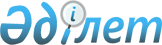 Қарасай аудандық мәслихатының 2017 жылғы 22 желтоқсандағы "Қарасай ауданының 2018-2020 жылдарға арналған бюджеті туралы" № 22-3 шешіміне өзгерістер енгізу туралыАлматы облысы Қарасай аудандық мәслихатының 2018 жылғы 20 қарашадағы № 36-3 шешімі. Алматы облысы Әділет департаментінде 2018 жылы 23 қарашада № 4877 болып тіркелді
      2008 жылғы 4 желтоқсандағы Қазақстан Республикасының Бюджет кодексінің 106-бабының 4-тармағына, "Қазақстан Республикасындағы жергілікті мемлекеттік басқару және өзін-өзі басқару туралы" 2001 жылғы 23 қаңтардағы Қазақстан Республикасы Заңының 6-бабының 1-тармағының 1) тармақшасына сәйкес, Қарасай аудандық мәслихаты ШЕШІМ ҚАБЫЛДАДЫ:
      1. Қарасай аудандық мәслихатының "Қарасай ауданының 2018-2020 жылдарға арналған бюджеті туралы" 2017 жылғы 22 желтоқсандағы № 22-3 (Нормативтік құқықтық актілерді мемлекеттік тіркеу тізілімінде № 4469 тіркелген, 2018 жылдың 20 қаңтарында Қазақстан Республикасы Нормативтік құқықтық актілерінің эталондық бақылау банкінде жарияланған) шешіміне келесі өзгерістер енгізілсін:
      көрсетілген шешімнің 1, 2-тармақтары жаңа редакцияда баяндалсын:
      "1. 2018-2020 жылдарға арналған аудандық бюджет тиісінше осы шешімнің 1, 2, 3-қосымшаларына сәйкес, оның ішінде 2018 жылға келесі көлемдерде бекітілсін:
      1) кірістер 20263587 мың теңге, оның ішінде:
      салықтық түсімдер 11462763 мың теңге;
      салықтық емес түсімдер 59200 мың теңге; 
      негізгі капиталды сатудан түсетін түсімдер 427000 мың теңге;
      трансферттер түсімі 8314624 мың теңге, оның ішінде:
      ағымдағы нысаналы трансферттер 4558803 мың теңге;
      нысаналы даму трансферттер 2501317 мың теңге;
      2) шығындар 21529764 мың теңге;
      3) таза бюджеттік кредиттеу 927849 мың теңге, оның ішінде:
      бюджеттік кредиттер 953015 мың теңге; 
      бюджеттік кредиттерді өтеу 25166 мың теңге;
      4) қаржы активтерімен операциялар бойынша сальдо 0 теңге;
      5) бюджет тапшылығы (профициті) (-) 2194026 мың теңге;
      6) бюджет тапшылығын қаржыландыру (профицитін пайдалану) 2194026 мың теңге.";
      "2. Ауданның жергілікті атқарушы органының 2018 жылға арналған резерві 15914 мың теңге сомасында бекітілсін".
      2. Көрсетілген шешімнің 1-қосымшасы осы шешімнің қосымшасына сәйкес жаңа редакцияда баяндалсын.
      3. Осы шешімнің орындалуын бақылау Қарасай аудандық мәслихатының "Экономика, бюджет, жұмыспен қамту, кәсіпкерлік пен әлеуметтік инфрақұрылымдарды дамыту жөніндегі" тұрақты комиссиясына жүктелсін. 
      4. Осы шешім 2018 жылғы 1 қаңтардан бастап қолданысқа енгізілсін. 2018 жылға арналған аудандық бюджет
					© 2012. Қазақстан Республикасы Әділет министрлігінің «Қазақстан Республикасының Заңнама және құқықтық ақпарат институты» ШЖҚ РМК
				
      Қарасай аудандық мәслихатының сессия төрағасы 

Қ. Баяманов

      Қарасай аудандық мәслихатының хатшысы 

А. Көшкімбаев
Қарасай аудандық мәслихатының 2018 жылғы "20" қарашадағы "Қарасай аудандық мәслихатының 2017 жылғы 22 желтоқсандағы "Қарасай ауданының 2018-2020 жылдарға арналған бюджеті туралы" № 22-3 шешіміне өзгерістер енгізу туралы" № 36-3 шешіміне қосымшаҚарасай аудандық мәслихатының 2017 жылғы 22 желтоқсандағы "Қарасай ауданының 2018-2020 жылдарға арналған бюджеті туралы" № 22-3 шешіміне 1-қосымша
Санаты
Санаты
Санаты
Атауы
Сомасы

(мың теңге)
Сыныбы
Сыныбы
Сыныбы
Сомасы

(мың теңге)
Ішкі сыныбы
Ішкі сыныбы
Сомасы

(мың теңге)
I. Кiрiстер
20 263 587
1
Салықтық түсiмдер
11 462 763
01
Табыс салығы
1 690 717
2
Жеке табыс салығы
1 690 717
03
Әлеуметтiк салық
901 883
1
Әлеуметтiк салық
901 883
04
Меншiкке салынатын салықтар
1 504 755
1
Мүлiкке салынатын салықтар
1 438 000
3
Жер салығы
60 554
5
Бiрыңғай жер салығы
6 201
05
Тауарларға, жұмыстарға және қызметтерге салынатын iшкi салықтар
7 222 108
2
Акциздер
6 886 108
3
Табиғи және басқа ресурстарды пайдаланғаны үшiн түсетiн түсiмдер
5 000
4
Кәсiпкерлiк және кәсiби қызметтi жүргiзгенi үшiн алынатын алымдар
309 000
5
Ойын бизнесіне салық
22 000
07
Басқа да салықтар
17 700
1
Басқа да салықтар
17 700
08
Заңдық маңызы бар әрекеттерді жасағаны және (немесе) оған уәкілеттігі бар мемлекеттік органдар немесе лауазымды адамдар құжаттар бергені үшін алынатын міндетті төлемдер
125 600
1
Мемлекеттiк баж
125 600
2
Салықтық емес түсiмдер
59 200
01
Мемлекеттік меншіктен түсетін кірістер
7 950
5
Мемлекет меншiгiндегi мүлiктi жалға беруден түсетiн кiрiстер
7 950
04
Мемлекеттік бюджеттен қаржыландырылатын, сондай-ақ Қазақстан Республикасы Ұлттық Банкінің бюджетінен (шығыстар сметасынан) қамтылатын және қаржыландырылатын мемлекеттік мекемелер салатын айыппұлдар, өсімпұлдар, санкциялар, өндіріп алулар
41 200
1
Мұнай секторы ұйымдарынан түсетін түсімдерді қоспағанда, мемлекеттік бюджеттен қаржыландырылатын, сондай-ақ Қазақстан Республикасы Ұлттық Банкінің бюджетінен (шығыстар сметасынан) қамтылатын және қаржыландырылатын мемлекеттік мекемелер салатын айыппұлдар, өсімпұлдар, санкциялар, өндіріп алулар
41 200
06
Басқа да салықтық емес түсiмдер
10 050
1
Басқа да салықтық емес түсiмдер
10 050
3
Негiзгi капиталды сатудан түсетiн түсiмдер
427 000
01
Мемлекеттік мекемелерге бекітілген мемлекеттік мүлікті сату
300 000
1
Мемлекеттік мекемелерге бекітілген мемлекеттік мүлікті сату
300 000
03
Жердi және материалдық емес активтердi сату
127 000
1
Жердi сату
127 000
4
Трансферттердің түсімдері
8 314 624
01
Төмен тұрған мемлекеттiк басқару органдарынан трансферттер 
1 254 504
3
Аудандық маңызы бар қалалардың, ауылдардың, кенттердің, аулдық округтардың бюджеттерінен трансферттер
1 254 504
02
Мемлекеттiк басқарудың жоғары тұрған органдарынан түсетiн трансферттер
7 060 120
2
Облыстық бюджеттен түсетiн трансферттер
7 060 120
Ағымдағы нысаналы трансферттер
4 558 803
Нысаналы даму трансферттерi
2 501 317
Функционалдық топ
Функционалдық топ
Функционалдық топ
Функционалдық топ
Функционалдық топ
Сомасы

(мың теңге) 
Функционалдық кіші топ
Функционалдық кіші топ
Функционалдық кіші топ
Функционалдық кіші топ
Сомасы

(мың теңге) 
Бюджеттік бағдарламалардың әкімшісі
Бюджеттік бағдарламалардың әкімшісі
Бюджеттік бағдарламалардың әкімшісі
Сомасы

(мың теңге) 
Бағдарлама
Бағдарлама
Сомасы

(мың теңге) 
Атауы
Сомасы

(мың теңге) 
 II. Шығындар
21 529 764
01
Жалпы сипаттағы мемлекеттiк қызметтер 
505 240
1
Мемлекеттiк басқарудың жалпы функцияларын орындайтын өкiлдi, атқарушы және басқа органдар
435 450
112
Аудан (облыстық маңызы бар қала) мәслихатының аппараты
18 992
001
Аудан (облыстық маңызы бар қала) мәслихатының қызметiн қамтамасыз ету жөніндегі қызметтер
18 692
003
Мемлекеттiк органның күрделі шығыстары
300
122
Аудан (облыстық маңызы бар қала) әкiмiнiң аппараты
416 458
001
Аудан (облыстық маңызы бар қала) әкiмiнiң қызметiн қамтамасыз ету жөніндегі қызметтер
122 996
003
Мемлекеттiк органның күрделі шығыстары
28 185
113
Жергілікті бюджеттерден берілетін ағымдағы нысаналы трансферттер
265 277
2
Қаржылық қызмет
26 211
452
Ауданның (облыстық маңызы бар қаланың) қаржы бөлiмi
26 211
001
Ауданның (облыстық манызы бар қаланың) бюджетiн орындау және коммуналдық меншiгiн басқару саласындағы мемлекеттiк саясатты iске асыру жөнiндегi қызметтер
20 616
003
Салық салу мақсатында мүлікті бағалауды жүргізу
3 884
010
Жекешелендіру, коммуналдық меншікті басқару, жекешелендіруден кейінгі қызмет және осыған байланысты дауларды реттеу
1 486
018
Мемлекеттiк органның күрделі шығыстары
225
5
Жоспарлау және статистикалық қызмет
43 579
453
Ауданның (облыстық маңызы бар қаланың) экономика және бюджеттiк жоспарлау бөлiмi
43 579
001
Экономикалық саясатты, мемлекеттік жоспарлау жүйесін қалыптастыру және дамыту саласындағы мемлекеттік саясатты іске асыру жөніндегі қызметтер
31 339
004
Мемлекеттiк органның күрделі шығыстары
12 240
02
Қорғаныс
3 333
1
Әскери мұқтаждар
2 427
122
Аудан (облыстық маңызы бар қала) әкiмiнiң аппараты
2 427
005
Жалпыға бiрдей әскери мiндетті атқару шеңберіндегі іс-шаралар
2 427
2
Төтенше жағдайлар жөніндегі жұмыстарды ұйымдастыру
906
122
Аудан (облыстық маңызы бар қала) әкiмiнiң аппараты
906
007
Аудандық (қалалық) ауқымдағы дала өрттерінің, сондай-ақ мемлекеттік өртке қарсы қызмет органдары құрылмаған елді мекендерде өрттердің алдын алу және оларды сөндіру жөніндегі іс-шаралар
906
03
Қоғамдық тәртіп, қауіпсіздік, құқықтық, сот, қылмыстық-атқару қызметі 
67 233
1
Құқық қорғау қызметi
52 500
467
Ауданның (облыстық маңызы бар қаланың) құрылыс бөлімі
52 500
066
Қоғамдық тәртіп пен қауіпсіздік объектілерін салу
52 500
9
Қоғамдық тәртіп және қауіпсіздік саласындағы басқа да қызметтер
14 733
485
Ауданның (облыстық маңызы бар қаланың) жолаушылар көлiгi және автомобиль жолдары бөлiмi
14 733
021
Елдi мекендерде жол қозғалысы қауіпсіздігін қамтамасыз ету
14 733
04
Бiлiм беру
14 848 040
1
Мектепке дейiнгi тәрбие және оқыту
982 598
464
Ауданның (облыстық маңызы бар қаланың) бiлiм бөлімі
982 598
040
Мектепке дейінгі білім беру ұйымдарында мемлекеттік білім беру тапсырысын іске асыруға
982 598
2
Бастауыш, негiзгi орта және жалпы орта бiлiм беру
11 823 513
464
Ауданның (облыстық маңызы бар қаланың) бiлiм бөлiмi
10 610 456
003
Жалпы бiлiм беру 
10 597 971
006
Балаларға қосымша білім беру
12 485
465
Ауданның (облыстық маңызы бар қаланың) дене шынықтыру және спорт бөлiмi
136 096
017
Балалар мен жасөспірімдерге спорт бойынша қосымша білім беру
136 096
467
Ауданның (облыстық маңызы бар қаланың) құрылыс бөлімі
1 076 961
024
Бастауыш, негізгі орта және жалпы орта білім беру объектілерін салу және реконструкциялау
1 076 961
4
Техникалық және кәсіптік, орта білімнен кейінгі білім беру
13 062
464
Ауданның (облыстық маңызы бар қаланың) бiлiм бөлiмi
13 062
018
Кәсіптік оқытуды ұйымдастыру
13 062
9
Білім беру саласындағы өзге де қызметтер
2 028 867
464
Ауданның (облыстық маңызы бар қаланың) бiлiм бөлiмi
2 028 867
001
Жергілікті деңгейде білім беру саласындағы мемлекеттік саясатты іске асыру жөніндегі қызметтер
17 633
004
Ауданның (облыстық маңызы бар қаланың) мемлекеттік білім беру мекемелерінде білім беру жүйесін ақпараттандыру
15 200
005
Ауданның (облыстық маңызы бар қаланың) мемлекеттік білім беру мекемелер үшін оқулықтар мен оқу-әдiстемелiк кешендерді сатып алу және жеткізу
601 935
007
Аудандық (қалалық) ауқымдағы мектеп олимпиадаларын және мектептен тыс іс-шараларды өткізу
1 191
012
Мемлекеттiк органның күрделі шығыстары
300
015
Жетім баланы (жетім балаларды) және ата-аналарының қамқорынсыз қалған баланы (балаларды) күтіп ұстауға қамқоршыларға (қорғаншыларға) ай сайынғы ақшалай қаражат төлемі
65 164
022
Жетім баланы (жетім балаларды) және ата-аналарының қамқорынсыз қалған баланы (балаларды) асырап алғаны үшін Қазақстан азаматтарына біржолғы ақша қаражатын төлеуге арналған төлемдер
3 262
067
Ведомстволық бағыныстағы мемлекеттік мекемелер мен ұйымдардың күрделі шығыстары
834 042
113
Жергілікті бюджеттерден берілетін ағымдағы нысаналы трансферттер
490 140
06
Әлеуметтiк көмек және әлеуметтiк қамсыздандыру
756 786
1
Әлеуметтiк қамсыздандыру
79 439
451
Ауданның (облыстық маңызы бар қаланың) жұмыспен қамту және әлеуметтiк бағдарламалар бөлiмi
72 602
005
Мемлекеттiк атаулы әлеуметтiк көмек
72 602
464
Ауданның (облыстық маңызы бар қаланың) бiлiм бөлiмi
6 837
030
Патронат тәрбиешілерге берілген баланы (балаларды) асырап бағу
1 046
031
Жетім балаларды және ата-аналарының қамқорынсыз қалған, отбасылық үлгідегі балалар үйлері мен асыраушы отбасыларындағы балаларды мемлекеттік қолдау
5 791
2
Әлеуметтiк көмек
619 942
451
Ауданның (облыстық маңызы бар қаланың) жұмыспен қамту және әлеуметтiк бағдарламалар бөлiмi
619 942
002
Жұмыспен қамту бағдарламасы
229 866
004
Ауылдық жерлерде тұратын денсаулық сақтау, білім беру, әлеуметтік қамтамасыз ету, мәдениет, спорт және ветеринар мамандарына отын сатып алуға Қазақстан Республикасының заңнамасына сәйкес әлеуметтік көмек көрсету
43 050
006
Тұрғын үйге көмек көрсету
194
007
Жергiлiктi өкiлеттi органдардың шешiмi бойынша мұқтаж азаматтардың жекелеген топтарына әлеуметтiк көмек 
31 710
010
Үйден тәрбиеленіп оқытылатын мүгедек балаларды материалдық қамтамасыз ету
4 797
014
Мұқтаж азаматтарға үйде әлеуметтiк көмек көрсету
70 775
017
Оңалтудың жеке бағдарламасына сәйкес мұқтаж мүгедектердi мiндеттi гигиеналық құралдармен қамтамасыз ету, қозғалуға қиындығы бар бірінші топтағы мүгедектерге жеке көмекшінің және есту бойынша мүгедектерге қолмен көрсететiн тіл маманының қызметтерін ұсыну 
194 202
023
Жұмыспен қамту орталықтарының қызметін қамтамасыз ету
45 348
9
Әлеуметтiк көмек және әлеуметтiк қамтамасыз ету салаларындағы өзге де қызметтер
57 405
451
Ауданның (облыстық маңызы бар қаланың) жұмыспен қамту және әлеуметтiк бағдарламалар бөлiмi
57 405
001
Жергiлiктi деңгейде халық үшін әлеуметтік бағдарламаларды жұмыспен қамтуды қамтамасыз етуді iске асыру саласындағы мемлекеттiк саясатты iске асыру жөнiндегi қызметтер
44 343
011
Жәрдемақыларды және басқа да әлеуметтiк төлемдердi есептеу, төлеу мен жеткiзу бойынша қызметтерге ақы төлеу
2 765
021
Мемлекеттiк органның күрделі шығыстары
6 605
050
Қазақстан Республикасында мүгедектердің құқықтарын қамтамасыз ету және өмір сүру сапасын жақсарту жөніндегі 2012 - 2018 жылдарға арналған іс-шаралар жоспарын іске асыру
3 692
07
Тұрғын үй - коммуналдық шаруашылық
3 642 689
1
Тұрғын үй шаруашылығы
1 737 867
463
Ауданның (облыстық маңызы бар қаланың) жер қатынастары бөлiмi
964 134
016
Мемлекет мұқтажы үшін жер учаскелерін алу
964 134
467
Ауданның (облыстық маңызы бар қаланың) құрылыс бөлімі
640 991
003
Коммуналдық тұрғын үй қорының тұрғын үйін жобалау және (немесе) салу, реконструкциялау
7 418
004
Инженерлік- коммуникациялық инфрақұрылымды жобалау, дамыту және (немесе) жайластыру
633 573
487
Ауданның (облыстық маңызы бар қаланың) тұрғын үй - коммуналдық шаруашылық және тұрғын үй инспекциясы бөлiмi
132 742
001
Тұрғын үй-коммуналдық шаруашылық және тұрғын үй қоры саласында жергілікті деңгейде мемлекеттік саясатты іске асыру бойынша қызметтер
22 538
003
Мемлекеттiк органның күрделі шығыстары
2 650
006
Азаматтардың жекелеген санаттарын тұрғын үймен қамтамасыз ету
8 480
010
Кондаминиум объектілеріне техникалық паспорт дайындау
1 500
032
Ведомстволық бағыныстағы мемлекеттік мекемелер мен ұйымдардың күрделі шығыстары
97 574
2
Коммуналдық шаруашылық
999 557
467
Ауданның (облыстық маңызы бар қаланың) құрылыс бөлімі
6 041
005
Коммуналдық шаруашылығын дамыту
6 041
487
Ауданның (облыстық маңызы бар қаланың) тұрғын үй - коммуналдық шаруашылық және тұрғын үй инспекциясы бөлiмi
993 516
026
Ауданның (облыстық маңызы бар қаланың)коммуналдық меншігіндегі жылу жүйелерін қолдануды ұйымдастыру
29 510
028
Коммуналдық шаруашылықты дамыту
9 822
029
Сумен жабдықтау және су бұру жүйелерін дамыту
954 184
3
Елді-мекендерді көркейту
905 265
487
Ауданның (облыстық маңызы бар қаланың) тұрғын үй - коммуналдық шаруашылық және тұрғын үй инспекциясы бөлiмi
905 265
017
Елдi мекендердiң санитариясын қамтамасыз ету
145 700
025
Елді мекендердегі көшелерді жарықтандыру
95 675
030
Елдi мекендердi абаттандыру және көгалдандыру
663 890
08
Мәдениет, спорт, туризм және ақпараттық кеңiстiк 
566 430
1
Мәдениет саласындағы қызмет
140 293
455
Ауданның (облыстық маңызы бар қаланың) мәдениет және тілдерді дамыту бөлiмi
140 293
003
Мәдени-демалыс жұмысын қолдау
140 293
2
Спорт
33 713
465
Ауданның (облыстық маңызы бар қаланың) дене шынықтыру және спорт бөлiмi
32 713
001
Жергілікті деңгейде дене шынықтыру және спорт саласындағы мемлекеттік саясатты іске асыру жөніндегі қызметтер
9 344
006
Аудандық (облыстық маңызы бар қалалық) деңгейде спорттық жарыстар өткiзу
1 370
007
Әртүрлі спорт түрлері бойынша аудан (облыстық маңызы бар қала) құрама командаларының мүшелерін дайындау және олардың облыстық спорт жарыстарына қатысуы
21 999
467
Ауданның (облыстық маңызы бар қаланың) құрылыс бөлімі
1 000
008
Спорт объектілерін дамыту
1 000
3
Ақпараттық кеңiстiк
81 517
455
Ауданның (облыстық маңызы бар қаланың) мәдениет және тілдерді дамыту бөлiмi
40 638
006
Аудандық (қалалық) кiтапханалардың жұмыс iстеуі 
39 537
007
Мемлекеттік тілді және Қазақстан халықтарының басқа да тілдерін дамыту
1 101
456
Ауданның (облыстық маңызы бар қаланың) ішкі саясат бөлiмi
40 879
002
Мемлекеттік ақпараттық саясат жүргізу жөніндегі қызметтер
40 879
9
Мәдениет спорт, туризм және ақпараттық кеңiстiктi ұйымдастыру жөнiндегi өзге де қызметтер
310 907
455
Ауданның (облыстық маңызы бар қаланың) мәдениет және тілдерді дамыту бөлiмi
299 154
001
Жергiлiктi деңгейде тiлдердi және мәдениеттi дамыту саласындағы мемлекеттiк саясатты iске асыру жөнiндегi қызметтер
8 941
010
Мемлекеттiк органның күрделі шығыстары
250
032
Ведомстволық бағыныстағы мемлекеттік мекемелерінің және ұйымдарының күрделі шығыстары
289 963
456
Ауданның (облыстық маңызы бар қаланың) ішкі саясат бөлiмi
11 753
001
Жергілікті деңгейде ақпарат, мемлекеттілікті нығайту және азаматтардың әлеуметтік сенімділігін қалыптастыру саласында мемлекеттік саясатты іске асыру жөніндегі қызметтер
11 603
006
Мемлекеттік органның күрделі шығыстары
150
10
Ауыл, су, орман, балық шаруашылығы, ерекше қорғалатын табиғи аумақтар, қоршаған ортаны және жануарлар дүниесiн қорғау, жер қатынастары
146 833
1
Ауыл шаруашылығы
103 257
462
Ауданның (облыстық маңызы бар қаланың) ауыл шаруашылығы бөлiмi
19 923
001
Жергілікті деңгейде ауыл шаруашылығы саласындағы мемлекеттік саясатты іске асыру жөніндегі қызметтер
17 829
006
Мемлекеттiк органның күрделі шығыстары
2 094
473
Ауданның (облыстық маңызы бар қаланың) ветеринария бөлiмi
83 334
001
Жергілікті деңгейде ветеринария саласындағы мемлекеттік саясаты іске асыру жөніндегі қызметтер
17 981
003
Мемлекеттiк органның күрделі шығыстары
300
005
Мал көмінділерінің (биотермиялық шұңқырлардың) жұмыс істеуін қамтамасыз ету
2 038
006
Ауру жануарларды санитарлық союды ұйымдастыру
114
007
Қаңғыбас иттер мен мысықтарды аулауды және жоюды ұйымдастыру
12 000
008
Алып қойылатын және жойылатын ауру жануарлардың, жануарлардан алынатын өнімдер мен шикізаттың құнын иелеріне өтеу
1 098
009
Жануарлардың энзоотиялық аурулары бойынша ветеринариялық іс-шараларды жүргізу
299
010
Ауыл шаруашылығы жануарларын сәйкестендіру жөніндегі іс-шараларды өткізу
6 242
011
Эпизоотияға қарсы іс-шаралар жүргізу
43 262
6
Жер қатынастары 
16 048
463
Ауданның (облыстық маңызы бар қаланың) жер қатынастары бөлiмi
16 048
001
Аудан (облыстық маңызы бар қала) аумағында жер қатынастарын реттеу саласындағы мемлекеттік саясатты іске асыру жөніндегі қызметтер
14 698
006
Аудандардың, облыстық маңызы бар, аудандық маңызы бар қалалардың, кенттердің, ауылдардың, ауылдық округтердің шекарасын белгілеу кезінде жүргізілетін жерге орналастыру
1 200
007
Мемлекеттік органның күрделі шығыстары
150
9
Ауыл, су, орман, балық шаруашылығы, қоршаған ортаны қорғау және жер қатынастары саласындағы басқа да қызметтер
27 528
453
Ауданның (облыстық маңызы бар қаланың) экономика және бюджеттiк жоспарлау бөлiмi
27 528
099
Мамандардың әлеуметтік көмек көрсетуі жөніндегі шараларды іске асыру
27 528
11
Өнеркәсіп, сәулет, қала құрылысы және құрылыс қызметі
24 834
2
Сәулет, қала құрылысы және құрылыс қызметі
24 834
467
Ауданның (облыстық маңызы бар қаланың) құрылыс бөлімі
14 110
001
Жергілікті деңгейде құрылыс саласындағы мемлекеттік саясатты іске асыру жөніндегі қызметтер
13 960
017
Мемлекеттiк органның күрделі шығыстары
150
468
Ауданның (облыстық маңызы бар қаланың) сәулет және қала құрылысы бөлімі
10 724
001
Жергілікті деңгейде сәулет және қала құрылысы саласындағы мемлекеттік саясатты іске асыру жөніндегі қызметтер
10 574
004
Мемлекеттік органдардың күрделі шығыстары
150
12
Көлік және коммуникация
931 076
1
Автомобиль көлігі
918 954
485
Ауданның (облыстық маңызы бар қаланың) жолаушылар көлiгi және автомобиль жолдары бөлiмi
918 954
023
Автомобиль жолдарының жұмыс істеуін қамтамасыз ету
523 848
045
Аудандық маңызы бар автомобиль жолдарын және елді-мекендердің көшелерін күрделі және орташа жөндеу
395 106
9
Көлік және коммуникациялар саласындағы өзге де қызметтер
12 122
485
Ауданның (облыстық маңызы бар қаланың) жолаушылар көлiгi және автомобиль жолдары бөлiмi
12 122
001
Жергілікті деңгейде жолаушылар көлігі және автомобиль жолдары саласындағы мемлекеттік саясатты іске асыру жөніндегі қызметтер
11 822
003
Мемлекеттiк органның күрделі шығыстары
300
13
Басқалар
27 901
3
Кәсiпкерлiк қызметтi қолдау және бәсекелестікті қорғау
11 987
469
Ауданның (облыстық маңызы бар қаланың) кәсіпкерлік бөлiмi
11 987
001
Жергілікті деңгейде кәсіпкерлік дамыту саласындағы мемлекеттік саясатты іске асыру жөніндегі қызметтер
9 437
003
Кәсiпкерлiк қызметтi қолдау 
2 400
004
Мемлекеттiк органның күрделі шығыстары
150
9
Басқалар
15 914
452
Ауданның (облыстық маңызы бар қаланың) қаржы бөлiмi
15 914
012
Ауданның (облыстық маңызы бар қаланың) жергілікті атқарушы органының резерві 
15 914
14
Борышқа қызмет көрсету
651
1
Борышқа қызмет көрсету
651
452
Ауданның (облыстық маңызы бар қаланың) қаржы бөлімі
651
013
Жергілікті атқарушы органдардың облыстық бюджеттен қарыздар бойынша сыйақылар мен өзге де төлемдерді төлеу бойынша борышына қызмет көрсету
651
15
Трансферттер
8 718
1
Трансферттер
8 718
452
Ауданның (облыстық маңызы бар қаланың) қаржы бөлімі
8 718
006
Нысаналы пайдаланылмаған (толық пайдаланылмаған) трансферттерді қайтару
8 716
054
Қазақстан Республикасының Ұлттық қорынан берілетін нысаналы трасферт есебінен республикалық бюджеттен бөлінген пайдаланылмаған (түгел пайдаланылмаған) нысаналы трансферттердің сомасын қайтару
2
16
Қарыздарды өтеу
125 167
1
Қарыздарды өтеу
125 167
452
Ауданның (облыстық маңызы бар қаланың) қаржы бөлімі
125 167
008
Жергілікті атқарушы органның жоғары тұрған бюджет алдындағы борышын өтеу
125 166
021
Жергілікті бюджеттен бөлінген пайдаланылмаған бюджеттік кредиттерді қайтару
1
III.
Таза бюджеттік кредиттеу
927 849
Бюджеттік кредиттер
953 015
07
Тұрғын үй - коммуналдық шаруашылық
743 780
1
Тұрғын үй шаруашылығы
743 780
487
Ауданның (облыстық маңызы бар қаланың) тұрғын үй - коммуналдық шаруашылығы және тұрғын үй инспекциясы бөлiмi
743 780
053
Жылу, сумен жабдықтау және су бұру жүйелерін реконструкция және құрылыс үшін кредит беру
743 780
Республикалық бюджеттен берілген кредиттер есебінен
743 780
10
Ауыл, су, орман, балық шаруашылығы, ерекше қорғалатын табиғи аумақтар, қоршаған ортаны және жануарлар дүниесiн қорғау, жер қатынастары
209 235
1
Ауыл шаруашылығы
209 235
453
Ауданның (облыстық маңызы бар қаланың) экономика және бюджеттiк жоспарлау бөлiмi
209 235
006
 Мамандарды әлеуметтік қолдау шараларын іске асыру үшін бюджеттік кредиттер
209 235
Санаты
Санаты
Санаты
Санаты
Санаты
Сомасы

(мың теңге)
Сыныбы
Сыныбы
Сыныбы
Атауы
Сомасы

(мың теңге)
Ішкі сыныбы
Ішкі сыныбы
Ішкі сыныбы
Сомасы

(мың теңге)
5
Бюджеттік кредиттерді өтеу
25 166
01
Бюджеттік кредиттерді өтеу
25 166
1
Мемлекеттік бюджеттен берілген бюджеттік кредиттерді өтеу
25 166
13
Жеке тұлғаларға жергілікті бюджеттен берілген бюджеттік кредиттерді өтеу
25 166
Санаты
Санаты
Санаты
Санаты
Санаты
Сомасы

 (мың тенге)
Сыныбы
Сыныбы
Сыныбы
Атауы
Сомасы

 (мың тенге)
Ішкі сыныбы 
Ішкі сыныбы 
Сомасы

 (мың тенге)
IV.
Қаржы активтерімен жасалатын операциялар бойынша сальдо
0
Санаты
Санаты
Санаты
Санаты
Санаты
Сомасы

(мың теңге)
Сыныбы
Сыныбы
Сыныбы
Атауы
Сомасы

(мың теңге)
Ішкі сыныбы
Ішкі сыныбы
Ішкі сыныбы
Сомасы

(мың теңге)
V.
Бюджет тапшылығы (профициті)
-2 194 026
VI.
Бюджет тапшылығын қаржыландыру (профицитін пайдалану)
2 194 026
7
Қарыздар түсімі
953 015
01
Мемлекеттік ішкі қарыздар
953 015
2
Қарыз алу келісім-шарттары
953 015
03
Ауданның (облыстық маңызы бар қаланың) жергілікті атқарушы органы алатын қарыздары
953 015
8
Бюджет қаражаттарының пайдаланылатын қалдықтары
1 366 178
01
Бюджет қаражаты қалдықтары
1 366 178
1
Бюджет қаражатының бос қалдықтары
1 366 178
01
Бюджет қаражатының бос қалдықтары
1 366 178
Санаты
Санаты
Санаты
Санаты
Санаты
Сомасы

(мың теңге)
Сыныбы
Сыныбы
Сыныбы
Атауы
Сомасы

(мың теңге)
Ішкі сыныбы
Ішкі сыныбы
Ішкі сыныбы
Сомасы

(мың теңге)
16
Қарыздарды өтеу
125 167
1
Қарыздарды өтеу
125 167
452
Ауданның (облыстық маңызы бар қаланың) қаржы бөлімі
125 167
008
Жергілікті атқарушы органның жоғары тұрған бюджет алдындағы борышын өтеу
125 166
021
Жергілікті бюджеттен бөлінген пайдаланылмаған бюджеттік кредиттерді қайтару
1